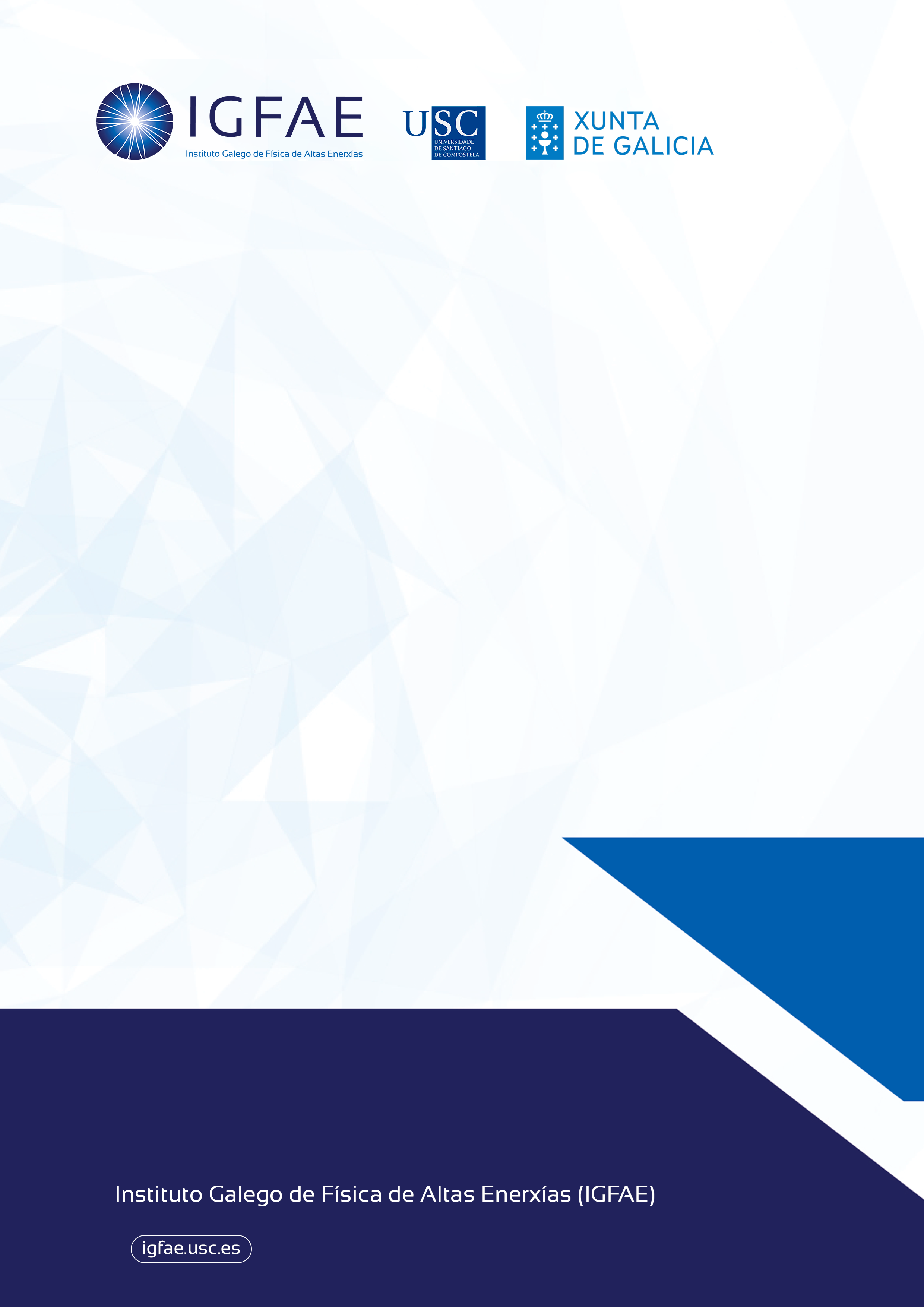 TITLESUBTITLELorem ipsum dolor sit amet, consectetur adipiscing elit. Mauris congue tincidunt tortor, at interdum eros egestas in. Suspendisse scelerisque purus in ante ultrices, ac gravida turpis consectetur. Nulla iaculis arcu mauris, vitae tempus nulla commodo quis. Fusce venenatis ligula non eros tincidunt, ac efficitur nibh sodales. Nunc mauris nulla, posuere eu imperdiet eget, tincidunt id lacus. Cras fermentum orci id interdum vehicula. Mauris justo nisl, aliquet sit amet velit vitae, ornare porta dui. Nunc egestas mollis erat, in tempor nunc tristique aliquam. Duis eget condimentum ligula. Maecenas congue, lectus at pretium fringilla, erat magna sagittis nisi, sit amet lobortis massa tortor dictum risus.Pellentesque nisl neque, tincidunt a mattis vel, tempus quis orci. Integer consequat mauris id eleifend vulputate. Nulla ut commodo metus. Curabitur eget ante tincidunt, vestibulum magna a, laoreet ex. Duis sit amet mattis erat. Pellentesque pulvinar tortor ullamcorper leo rhoncus, ut vestibulum augue rhoncus. Sed sit amet neque non sem dapibus hendrerit. In egestas aliquet nibh, at sagittis turpis. Pellentesque eget lectus in sapien tempor tincidunt quis id sapien. Morbi dignissim massa at molestie rutrum. Praesent pretium porttitor ante, non ornare nisi fringilla quis. Donec a justo vitae lectus varius ultricies. Nullam non nisl sagittis, tristique metus eget, dignissim mauris. Nam ac sem sem. Pellentesque in posuere nisi. Vivamus luctus felis in augue venenatis, euismod fermentum turpis tincidunt.Praesent turpis tortor, tincidunt et porttitor a, efficitur ac velit. Proin mollis consectetur lectus, in pharetra diam hendrerit nec. Donec mattis in mi vitae consectetur. Sed at elementum libero. Curabitur libero felis, imperdiet eget elementum nec, malesuada quis nunc. Aenean feugiat odio id varius tempor. Suspendisse consequat ultrices orci vel ornare. Sed vitae vehicula nunc. Nullam auctor venenatis ultricies. Cras placerat, massa eget porttitor venenatis, purus purus dapibus nisl, ac interdum metus nibh vel diam. Morbi sollicitudin maximus porttitor. Morbi accumsan efficitur dui.